О внесении изменений в наименование организаций Профсоюза в связи с принятием новой редакции Устава Общероссийского Профсоюза образования.Устав Профессионального союза работников народного образования и науки Российской Федерации, утвержденный VIII Съездом Профсоюза 14.10.2020г. (далее – Устав Профсоюза), прошел государственную регистрацию в Минюсте России (свидетельство № 0012110148 от 20.11.2020), о чем 16 ноября 2020 года в Единый государственный реестр юридических лиц (далее – ЕГРЮЛ) была внесена запись о государственной регистрации изменений, внесенных в учредительные документы юридического лица. В соответствии с пунктом 3 статьи 14 Устава Профсоюза в организационную структуру Профсоюза входят первичные профсоюзные организации, территориальные организации Профсоюза и региональные (межрегиональные) организации Профсоюза, являющиеся структурными подразделениями Профсоюза и структурными подразделениями соответствующих территориальных и региональных (межрегиональных) организаций Профсоюза и действующие на основании Устава Профсоюза. В связи с этим полные и сокращенные наименования территориальной и первичных организаций Профсоюза должны соответствовать единой структуре Профсоюза и содержать полное его название – «Профессиональный союз работников народного образования и науки Российской Федерации» или сокращенное наименование Профсоюза – «Общероссийский Профсоюз образования», производственно-территориальный признак: территориальная (районная), первичная.Руководствуясь вышеизложенным, Совет Знаменской районной организации Профсоюза  работников народного образования и науки Российской Федерации   ПОСТАНОВЛЯЕТ:          1. Изменить наименование Знаменская районная организация Профсоюза работников народного образования и науки Российской Федерации на полное наименование – Знаменская районная организация Профессионального союза работников народного образования и науки Российской Федерации, сокращенное наименование - Знаменская районная организация Общероссийского Профсоюза образования.- заменить бланки территориальной (районной) организации Профсоюза в соответствии с новым наименованием; - подготовить для первичных профорганизаций и направить им для использования в работе в срок до 30.03.2021г.:а) рекомендации и план мероприятий по приведению наименований первичных профорганизаций в соответствие с Уставом Общероссийского Профсоюза образования;б) перечень рекомендуемых полных и сокращённых наименований первичных  профорганизаций;- обеспечить координацию работы по приведению наименований первичных профорганизаций в соответствие с Уставом Общероссийского Профсоюза образования;- оказывать методическую помощь председателям первичных организаций Профсоюза и осуществлять контроль за своевременным выполнением всех процедур по приведению названий профорганизаций в соответствие с Уставом Профсоюза.Одобрить рекомендации (Приложение №1) и план мероприятий (Приложение №2) по приведению наименований территориальных и первичных профорганизаций в соответствие с Уставом Общероссийского Профсоюза образования.Утвердить рекомендуемые полные и сокращённые наименования территориальной и первичных профорганизаций (Приложение №3), проекты титульных листов постановлений, писем и печатей (Приложение №4).  Привести первичным организациям Профсоюза в соответствие с Уставом Общероссийского Профсоюза образования наименования своих профсоюзных организаций, руководствуясь утверждённым планом, рекомендациями ЦС Профсоюза и Орловской областной организации Профсоюза. Контроль за исполнением настоящего постановления возложить на президиум, председателя территориальной организации Профсоюза с учётом их компетенций и функциональных обязанностей.Председатель Знаменской районной          организации Профсоюза                                                   Т.Г. Курулева  Приложение №1к постановлению Совета Знаменской районной  организации Профсоюза от 25.02.2021г. № 3Эмблема районной организации ПрофсоюзаПриложение №2к постановлению Совета Знаменской районной организации Профсоюза от 25.02.2021г. № 3Образцы бланков районной организации ПрофсоюзаОбразцы продольных бланковоформления решений выборных органов районной организации ПрофсоюзаОбразец бланка письма с продольным расположением реквизитов                                                                                              районной организации ПрофсоюзаПриложение №3к постановлению Совета Знаменскойрайонной организации Профсоюза от 25.02.2021г. №3Рекомендуемые полные и сокращённые наименованияпервичных профсоюзных организаций.Приложение №4к постановлению Совета Знаменской районной организации Профсоюза  от 25.02.2021г. №3Единые образцы бланков первичных профсоюзных организаций Образец продольного бланка оформления решения собрания  первичной профсоюзной организацииОбразец продольного бланка оформления  постановления профсоюзного комитета первичной профсоюзной организацииОбразец продольного бланка оформления постановления контрольно-ревизионной комиссии первичной профсоюзной организации                                                                                                                   Образец бланка письма с продольным расположением реквизитовпервичной профсоюзной организацииПриложение №5 к постановлению Совета Знаменской районной  организации Профсоюза от 25.02.2021г. №3Рекомендациипо проведению  в первичных профсоюзных организациях  организационных мероприятий в соответствии с требованиямиУстава Общероссийского  Профсоюза  образованияРешение о внесении изменений в полное и сокращенное наименования первичной профсоюзной организации  принимается на заседании выборного коллегиального руководящего органа –   заседании профсоюзного комитета  или  на профсоюзном собрании.В соответствии с пунктом 3 статьи 14 Устава Профсоюза в организационную структуру Профсоюза входят первичные профсоюзные организации, территориальные организации Профсоюза и региональные (межрегиональные) организации Профсоюза, являющиеся структурными подразделениями Профсоюза и структурными подразделениями соответствующих территориальных и региональных (межрегиональных) организаций Профсоюза и действующие на основании Устава Профсоюза.     Учитывая вышеизложенное, полные и сокращенные наименования  первичных организаций Профсоюза должны соответствовать единой структуре Профсоюза и содержать полное его название – «Профессиональный союз работников народного образования и науки Российской Федерации» или сокращенное наименование Профсоюза – «Общероссийский Профсоюз образования», производственно-территориальный признак: территориальная (городская, районная), первичная. Наименование первичной профсоюзной организации должно содержать: слова «первичная профсоюзная организация»; наименование организации – юридического лица, в котором создана первичная профсоюзная организация; слова «Профессиональный союз работников народного образования и науки Российской Федерации» или сокращенное «Общероссийский Профсоюз образования». Наименование первичной профсоюзной организации может включать наименование региональной или территориальной организации Профсоюза.  Организации Профсоюза, принявшей решение о внесении изменений в наименование, необходимо:-  заказать клише печати в соответствии с новым наименованием организации Профсоюза;-  изменить бланки организации Профсоюза, в соответствии с новым наименованием- направить в Орловскую городскую организацию выписку из решения профсоюзного собрания об изменении названия.Приложение №6 к постановлению Совета Знаменскойрайонной  организации Профсоюза от 25.02.2021г. №3План мероприятий по проведению в районной профсоюзной организации организационных мероприятий, в соответствии с требованиямиУстава Общероссийского  Профсоюза  образования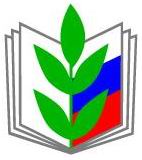 ПРОФЕССИОНАЛЬНЫЙ СОЮЗ РАБОТНИКОВ НАРОДНОГО ОБРАЗОВАНИЯ И НАУКИ РОССИЙСКОЙ ФЕДЕРАЦИИЗНАМЕНСКАЯ РАЙОННАЯ ОРГАНИЗАЦИЯ ПРОФЕССИОНАЛЬНОГО СОЮЗА РАБОТНИКОВ НАРОДНОГО ОБРАЗОВАНИЯ И НАУКИ РОССИЙСКОЙ ФЕДЕРАЦИИ(ЗНАМЕНСКАЯ РАЙОННАЯ ОРГАНИЗАЦИЯ ОБЩЕРОССИЙСКОГО ПРОФСОЮЗА ОБРАЗОВАНИЯ)СОВЕТПОСТАНОВЛЕНИЕПРОФЕССИОНАЛЬНЫЙ СОЮЗ РАБОТНИКОВ НАРОДНОГО ОБРАЗОВАНИЯ И НАУКИ РОССИЙСКОЙ ФЕДЕРАЦИИЗНАМЕНСКАЯ РАЙОННАЯ ОРГАНИЗАЦИЯ ПРОФЕССИОНАЛЬНОГО СОЮЗА РАБОТНИКОВ НАРОДНОГО ОБРАЗОВАНИЯ И НАУКИ РОССИЙСКОЙ ФЕДЕРАЦИИ(ЗНАМЕНСКАЯ РАЙОННАЯ ОРГАНИЗАЦИЯ ОБЩЕРОССИЙСКОГО ПРОФСОЮЗА ОБРАЗОВАНИЯ)СОВЕТПОСТАНОВЛЕНИЕПРОФЕССИОНАЛЬНЫЙ СОЮЗ РАБОТНИКОВ НАРОДНОГО ОБРАЗОВАНИЯ И НАУКИ РОССИЙСКОЙ ФЕДЕРАЦИИЗНАМЕНСКАЯ РАЙОННАЯ ОРГАНИЗАЦИЯ ПРОФЕССИОНАЛЬНОГО СОЮЗА РАБОТНИКОВ НАРОДНОГО ОБРАЗОВАНИЯ И НАУКИ РОССИЙСКОЙ ФЕДЕРАЦИИ(ЗНАМЕНСКАЯ РАЙОННАЯ ОРГАНИЗАЦИЯ ОБЩЕРОССИЙСКОГО ПРОФСОЮЗА ОБРАЗОВАНИЯ)СОВЕТПОСТАНОВЛЕНИЕ
«25» февраля 2021г.
№ 3Знаменская районная организацияОбщероссийского Профсоюза образованияПРОФЕССИОНАЛЬНЫЙ СОЮЗ РАБОТНИКОВ НАРОДНОГО ОБРАЗОВАНИЯ И НАУКИ РОССИЙСКОЙ ФЕДЕРАЦИИЗНАМЕНСКАЯ РАЙОННАЯ ОРГАНИЗАЦИЯ ПРОФЕССИОНАЛЬНОГО СОЮЗА РАБОТНИКОВ НАРОДНОГО ОБРАЗОВАНИЯ И НАУКИ РОССИЙСКОЙ ФЕДЕРАЦИИ(ЗНАМЕНСКАЯ РАЙОННАЯ ОРГАНИЗАЦИЯ ОБЩЕРОССИЙСКОГО ПРОФСОЮЗА ОБРАЗОВАНИЯ)КОНФЕРЕНЦИЯ ПОСТАНОВЛЕНИЕПРОФЕССИОНАЛЬНЫЙ СОЮЗ РАБОТНИКОВ НАРОДНОГО ОБРАЗОВАНИЯ И НАУКИ РОССИЙСКОЙ ФЕДЕРАЦИИЗНАМЕНСКАЯ РАЙОННАЯ ОРГАНИЗАЦИЯ ПРОФЕССИОНАЛЬНОГО СОЮЗА РАБОТНИКОВ НАРОДНОГО ОБРАЗОВАНИЯ И НАУКИ РОССИЙСКОЙ ФЕДЕРАЦИИ(ЗНАМЕНСКАЯ РАЙОННАЯ ОРГАНИЗАЦИЯ ОБЩЕРОССИЙСКОГО ПРОФСОЮЗА ОБРАЗОВАНИЯ)КОНФЕРЕНЦИЯ ПОСТАНОВЛЕНИЕПРОФЕССИОНАЛЬНЫЙ СОЮЗ РАБОТНИКОВ НАРОДНОГО ОБРАЗОВАНИЯ И НАУКИ РОССИЙСКОЙ ФЕДЕРАЦИИЗНАМЕНСКАЯ РАЙОННАЯ ОРГАНИЗАЦИЯ ПРОФЕССИОНАЛЬНОГО СОЮЗА РАБОТНИКОВ НАРОДНОГО ОБРАЗОВАНИЯ И НАУКИ РОССИЙСКОЙ ФЕДЕРАЦИИ(ЗНАМЕНСКАЯ РАЙОННАЯ ОРГАНИЗАЦИЯ ОБЩЕРОССИЙСКОГО ПРОФСОЮЗА ОБРАЗОВАНИЯ)КОНФЕРЕНЦИЯ ПОСТАНОВЛЕНИЕПРОФЕССИОНАЛЬНЫЙ СОЮЗ РАБОТНИКОВ НАРОДНОГО ОБРАЗОВАНИЯ И НАУКИ РОССИЙСКОЙ ФЕДЕРАЦИИЗНАМЕНСКАЯ РАЙОННАЯ ОРГАНИЗАЦИЯ ПРОФЕССИОНАЛЬНОГО СОЮЗА РАБОТНИКОВ НАРОДНОГО ОБРАЗОВАНИЯ И НАУКИ РОССИЙСКОЙ ФЕДЕРАЦИИ(ЗНАМЕНСКАЯ РАЙОННАЯ ОРГАНИЗАЦИЯ ОБЩЕРОССИЙСКОГО ПРОФСОЮЗА ОБРАЗОВАНИЯ)КОНФЕРЕНЦИЯ ПОСТАНОВЛЕНИЕ
«» ___________ 20__ г.
№ ___ПРОФЕССИОНАЛЬНЫЙ СОЮЗ РАБОТНИКОВ НАРОДНОГО ОБРАЗОВАНИЯ И НАУКИ РОССИЙСКОЙ ФЕДЕРАЦИИЗНАМЕНСКАЯ РАЙОННАЯ ОРГАНИЗАЦИЯ ПРОФЕССИОНАЛЬНОГО СОЮЗА РАБОТНИКОВ НАРОДНОГО ОБРАЗОВАНИЯ И НАУКИ РОССИЙСКОЙ ФЕДЕРАЦИИ(ЗНАМЕНСКАЯ РАЙОННАЯ ОРГАНИЗАЦИЯ ОБЩЕРОССИЙСКОГО ПРОФСОЮЗА ОБРАЗОВАНИЯ)СОВЕТПОСТАНОВЛЕНИЕПРОФЕССИОНАЛЬНЫЙ СОЮЗ РАБОТНИКОВ НАРОДНОГО ОБРАЗОВАНИЯ И НАУКИ РОССИЙСКОЙ ФЕДЕРАЦИИЗНАМЕНСКАЯ РАЙОННАЯ ОРГАНИЗАЦИЯ ПРОФЕССИОНАЛЬНОГО СОЮЗА РАБОТНИКОВ НАРОДНОГО ОБРАЗОВАНИЯ И НАУКИ РОССИЙСКОЙ ФЕДЕРАЦИИ(ЗНАМЕНСКАЯ РАЙОННАЯ ОРГАНИЗАЦИЯ ОБЩЕРОССИЙСКОГО ПРОФСОЮЗА ОБРАЗОВАНИЯ)СОВЕТПОСТАНОВЛЕНИЕПРОФЕССИОНАЛЬНЫЙ СОЮЗ РАБОТНИКОВ НАРОДНОГО ОБРАЗОВАНИЯ И НАУКИ РОССИЙСКОЙ ФЕДЕРАЦИИЗНАМЕНСКАЯ РАЙОННАЯ ОРГАНИЗАЦИЯ ПРОФЕССИОНАЛЬНОГО СОЮЗА РАБОТНИКОВ НАРОДНОГО ОБРАЗОВАНИЯ И НАУКИ РОССИЙСКОЙ ФЕДЕРАЦИИ(ЗНАМЕНСКАЯ РАЙОННАЯ ОРГАНИЗАЦИЯ ОБЩЕРОССИЙСКОГО ПРОФСОЮЗА ОБРАЗОВАНИЯ)СОВЕТПОСТАНОВЛЕНИЕПРОФЕССИОНАЛЬНЫЙ СОЮЗ РАБОТНИКОВ НАРОДНОГО ОБРАЗОВАНИЯ И НАУКИ РОССИЙСКОЙ ФЕДЕРАЦИИЗНАМЕНСКАЯ РАЙОННАЯ ОРГАНИЗАЦИЯ ПРОФЕССИОНАЛЬНОГО СОЮЗА РАБОТНИКОВ НАРОДНОГО ОБРАЗОВАНИЯ И НАУКИ РОССИЙСКОЙ ФЕДЕРАЦИИ(ЗНАМЕНСКАЯ РАЙОННАЯ ОРГАНИЗАЦИЯ ОБЩЕРОССИЙСКОГО ПРОФСОЮЗА ОБРАЗОВАНИЯ)СОВЕТПОСТАНОВЛЕНИЕ
«» ___________ 20__ г.
№ ___ПРОФЕССИОНАЛЬНЫЙ СОЮЗ РАБОТНИКОВ НАРОДНОГО ОБРАЗОВАНИЯ И НАУКИ РОССИЙСКОЙ ФЕДЕРАЦИИЗНАМЕНСКАЯ РАЙОННАЯ ОРГАНИЗАЦИЯ ПРОФЕССИОНАЛЬНОГО СОЮЗА РАБОТНИКОВ НАРОДНОГО ОБРАЗОВАНИЯ И НАУКИ РОССИЙСКОЙ ФЕДЕРАЦИИ(ЗНАМЕНСКАЯ РАЙОННАЯ ОРГАНИЗАЦИЯ ОБЩЕРОССИЙСКОГО ПРОФСОЮЗА ОБРАЗОВАНИЯ)КОНТРОЛЬНО-РЕВИЗИОННАЯ КОМИССИЯ ПОСТАНОВЛЕНИЕПРОФЕССИОНАЛЬНЫЙ СОЮЗ РАБОТНИКОВ НАРОДНОГО ОБРАЗОВАНИЯ И НАУКИ РОССИЙСКОЙ ФЕДЕРАЦИИЗНАМЕНСКАЯ РАЙОННАЯ ОРГАНИЗАЦИЯ ПРОФЕССИОНАЛЬНОГО СОЮЗА РАБОТНИКОВ НАРОДНОГО ОБРАЗОВАНИЯ И НАУКИ РОССИЙСКОЙ ФЕДЕРАЦИИ(ЗНАМЕНСКАЯ РАЙОННАЯ ОРГАНИЗАЦИЯ ОБЩЕРОССИЙСКОГО ПРОФСОЮЗА ОБРАЗОВАНИЯ)КОНТРОЛЬНО-РЕВИЗИОННАЯ КОМИССИЯ ПОСТАНОВЛЕНИЕПРОФЕССИОНАЛЬНЫЙ СОЮЗ РАБОТНИКОВ НАРОДНОГО ОБРАЗОВАНИЯ И НАУКИ РОССИЙСКОЙ ФЕДЕРАЦИИЗНАМЕНСКАЯ РАЙОННАЯ ОРГАНИЗАЦИЯ ПРОФЕССИОНАЛЬНОГО СОЮЗА РАБОТНИКОВ НАРОДНОГО ОБРАЗОВАНИЯ И НАУКИ РОССИЙСКОЙ ФЕДЕРАЦИИ(ЗНАМЕНСКАЯ РАЙОННАЯ ОРГАНИЗАЦИЯ ОБЩЕРОССИЙСКОГО ПРОФСОЮЗА ОБРАЗОВАНИЯ)КОНТРОЛЬНО-РЕВИЗИОННАЯ КОМИССИЯ ПОСТАНОВЛЕНИЕПРОФЕССИОНАЛЬНЫЙ СОЮЗ РАБОТНИКОВ НАРОДНОГО ОБРАЗОВАНИЯ И НАУКИ РОССИЙСКОЙ ФЕДЕРАЦИИЗНАМЕНСКАЯ РАЙОННАЯ ОРГАНИЗАЦИЯ ПРОФЕССИОНАЛЬНОГО СОЮЗА РАБОТНИКОВ НАРОДНОГО ОБРАЗОВАНИЯ И НАУКИ РОССИЙСКОЙ ФЕДЕРАЦИИ(ЗНАМЕНСКАЯ РАЙОННАЯ ОРГАНИЗАЦИЯ ОБЩЕРОССИЙСКОГО ПРОФСОЮЗА ОБРАЗОВАНИЯ)КОНТРОЛЬНО-РЕВИЗИОННАЯ КОМИССИЯ ПОСТАНОВЛЕНИЕ
«» ___________ 20__ г.
№ ___ПРОФЕССИОНАЛЬНЫЙ СОЮЗ РАБОТНИКОВ НАРОДНОГО ОБРАЗОВАНИЯ И НАУКИ РОССИЙСКОЙ ФЕДЕРАЦИИЗНАМЕНСКАЯ РАЙОННАЯ ОРГАНИЗАЦИЯ ПРОФЕССИОНАЛЬНОГО СОЮЗА РАБОТНИКОВ НАРОДНОГО ОБРАЗОВАНИЯ И НАУКИ РОССИЙСКОЙ ФЕДЕРАЦИИ(ЗНАМЕНСКАЯ РАЙОННАЯОРГАНИЗАЦИЯ ОБЩЕРОССИЙСКОГО ПРОФСОЮЗА ОБРАЗОВАНИЯ)ПРЕЗИДИУМ ПОСТАНОВЛЕНИЕПРОФЕССИОНАЛЬНЫЙ СОЮЗ РАБОТНИКОВ НАРОДНОГО ОБРАЗОВАНИЯ И НАУКИ РОССИЙСКОЙ ФЕДЕРАЦИИЗНАМЕНСКАЯ РАЙОННАЯ ОРГАНИЗАЦИЯ ПРОФЕССИОНАЛЬНОГО СОЮЗА РАБОТНИКОВ НАРОДНОГО ОБРАЗОВАНИЯ И НАУКИ РОССИЙСКОЙ ФЕДЕРАЦИИ(ЗНАМЕНСКАЯ РАЙОННАЯОРГАНИЗАЦИЯ ОБЩЕРОССИЙСКОГО ПРОФСОЮЗА ОБРАЗОВАНИЯ)ПРЕЗИДИУМ ПОСТАНОВЛЕНИЕПРОФЕССИОНАЛЬНЫЙ СОЮЗ РАБОТНИКОВ НАРОДНОГО ОБРАЗОВАНИЯ И НАУКИ РОССИЙСКОЙ ФЕДЕРАЦИИЗНАМЕНСКАЯ РАЙОННАЯ ОРГАНИЗАЦИЯ ПРОФЕССИОНАЛЬНОГО СОЮЗА РАБОТНИКОВ НАРОДНОГО ОБРАЗОВАНИЯ И НАУКИ РОССИЙСКОЙ ФЕДЕРАЦИИ(ЗНАМЕНСКАЯ РАЙОННАЯОРГАНИЗАЦИЯ ОБЩЕРОССИЙСКОГО ПРОФСОЮЗА ОБРАЗОВАНИЯ)ПРЕЗИДИУМ ПОСТАНОВЛЕНИЕПРОФЕССИОНАЛЬНЫЙ СОЮЗ РАБОТНИКОВ НАРОДНОГО ОБРАЗОВАНИЯ И НАУКИ РОССИЙСКОЙ ФЕДЕРАЦИИЗНАМЕНСКАЯ РАЙОННАЯ ОРГАНИЗАЦИЯ ПРОФЕССИОНАЛЬНОГО СОЮЗА РАБОТНИКОВ НАРОДНОГО ОБРАЗОВАНИЯ И НАУКИ РОССИЙСКОЙ ФЕДЕРАЦИИ(ЗНАМЕНСКАЯ РАЙОННАЯОРГАНИЗАЦИЯ ОБЩЕРОССИЙСКОГО ПРОФСОЮЗА ОБРАЗОВАНИЯ)ПРЕЗИДИУМ ПОСТАНОВЛЕНИЕ
«» ___________ 20__ г.
№ ___ПРОФЕССИОНАЛЬНЫЙ СОЮЗ РАБОТНИКОВ НАРОДНОГО ОБРАЗОВАНИЯ И НАУКИ РОССИЙСКОЙ ФЕДЕРАЦИИЗНАМЕНСКАЯ РАЙОННАЯ ОРГАНИЗАЦИЯ ПРОФЕССИОНАЛЬНОГО СОЮЗА РАБОТНИКОВ НАРОДНОГО ОБРАЗОВАНИЯ И НАУКИ РОССИЙСКОЙ ФЕДЕРАЦИИ(ЗНАМЕНСКАЯ РАЙОННАЯ ОРГАНИЗАЦИЯ ОБЩЕРОССИЙСКОГО ПРОФСОЮЗА ОБРАЗОВАНИЯ)ПРЕДСЕДАТЕЛЬ РАСПОРЯЖЕНИЕПРОФЕССИОНАЛЬНЫЙ СОЮЗ РАБОТНИКОВ НАРОДНОГО ОБРАЗОВАНИЯ И НАУКИ РОССИЙСКОЙ ФЕДЕРАЦИИЗНАМЕНСКАЯ РАЙОННАЯ ОРГАНИЗАЦИЯ ПРОФЕССИОНАЛЬНОГО СОЮЗА РАБОТНИКОВ НАРОДНОГО ОБРАЗОВАНИЯ И НАУКИ РОССИЙСКОЙ ФЕДЕРАЦИИ(ЗНАМЕНСКАЯ РАЙОННАЯ ОРГАНИЗАЦИЯ ОБЩЕРОССИЙСКОГО ПРОФСОЮЗА ОБРАЗОВАНИЯ)ПРЕДСЕДАТЕЛЬ РАСПОРЯЖЕНИЕПРОФЕССИОНАЛЬНЫЙ СОЮЗ РАБОТНИКОВ НАРОДНОГО ОБРАЗОВАНИЯ И НАУКИ РОССИЙСКОЙ ФЕДЕРАЦИИЗНАМЕНСКАЯ РАЙОННАЯ ОРГАНИЗАЦИЯ ПРОФЕССИОНАЛЬНОГО СОЮЗА РАБОТНИКОВ НАРОДНОГО ОБРАЗОВАНИЯ И НАУКИ РОССИЙСКОЙ ФЕДЕРАЦИИ(ЗНАМЕНСКАЯ РАЙОННАЯ ОРГАНИЗАЦИЯ ОБЩЕРОССИЙСКОГО ПРОФСОЮЗА ОБРАЗОВАНИЯ)ПРЕДСЕДАТЕЛЬ РАСПОРЯЖЕНИЕПРОФЕССИОНАЛЬНЫЙ СОЮЗ РАБОТНИКОВ НАРОДНОГО ОБРАЗОВАНИЯ И НАУКИ РОССИЙСКОЙ ФЕДЕРАЦИИЗНАМЕНСКАЯ РАЙОННАЯ ОРГАНИЗАЦИЯ ПРОФЕССИОНАЛЬНОГО СОЮЗА РАБОТНИКОВ НАРОДНОГО ОБРАЗОВАНИЯ И НАУКИ РОССИЙСКОЙ ФЕДЕРАЦИИ(ЗНАМЕНСКАЯ РАЙОННАЯ ОРГАНИЗАЦИЯ ОБЩЕРОССИЙСКОГО ПРОФСОЮЗА ОБРАЗОВАНИЯ)ПРЕДСЕДАТЕЛЬ РАСПОРЯЖЕНИЕ
«» ___________ 20__ г.
№ ___ПРОФЕССИОНАЛЬНЫЙ СОЮЗ РАБОТНИКОВ НАРОДНОГО ОБРАЗОВАНИЯ И НАУКИ РОССИЙСКОЙ ФЕДЕРАЦИИ ЗНАМЕНСКАЯ РАЙОННАЯ ОРГАНИЗАЦИЯ ПРОФЕССИОНАЛЬНОГО СОЮЗА РАБОТНИКОВ НАРОДНОГО ОБРАЗОВАНИЯ И НАУКИ РОССИЙСКОЙ ФЕДЕРАЦИИ(ЗНАМЕНСКАЯ РАЙОННАЯ ОРГАНИЗАЦИЯ ОБЩЕРОССИЙСКОГО ПРОФСОЮЗА ОБРАЗОВАНИЯ)303100, с. Знаменское, ул. Ленина, д. 33а,  тел. +7 (48662) 2-13-75  e-mail: znamrono@mail.ruПРОФЕССИОНАЛЬНЫЙ СОЮЗ РАБОТНИКОВ НАРОДНОГО ОБРАЗОВАНИЯ И НАУКИ РОССИЙСКОЙ ФЕДЕРАЦИИ ЗНАМЕНСКАЯ РАЙОННАЯ ОРГАНИЗАЦИЯ ПРОФЕССИОНАЛЬНОГО СОЮЗА РАБОТНИКОВ НАРОДНОГО ОБРАЗОВАНИЯ И НАУКИ РОССИЙСКОЙ ФЕДЕРАЦИИ(ЗНАМЕНСКАЯ РАЙОННАЯ ОРГАНИЗАЦИЯ ОБЩЕРОССИЙСКОГО ПРОФСОЮЗА ОБРАЗОВАНИЯ)303100, с. Знаменское, ул. Ленина, д. 33а,  тел. +7 (48662) 2-13-75  e-mail: znamrono@mail.ru___________________ №____На №____ от ______________АдресатАдресатПолные и сокращённые наименования первичных профорганизаций1Первичная профсоюзная организация МБОУ «Знаменская средняя общеобразовательная школа имени Р.И. Вяхирева»  Профессионального союза работников народного образования и науки Российской Федерации.ППО  МБОУ «Знаменская СОШ» Общероссийского Профсоюза образования.2Первичная профсоюзная организация МБОУ Селиховской средней общеобразовательной школы имени В.Н. Хитрово Знаменского района Орловской области  Профессионального союза работников народного образования и науки Российской Федерации.ППО МБОУ Селиховской СОШ Общероссийского Профсоюза образования.3Первичная профсоюзная организация МБОУ «Ждимирская средняя общеобразовательная школа» Знаменского района Орловской области  Профессионального союза работников народного образования и науки Российской Федерации.ППО  МБОУ «Ждимирская СОШ» Общероссийского Профсоюза образования.4Первичная профсоюзная организация МБОУ «Глотовская средняя общеобразовательная школа» Знаменского района Орловской области  Профессионального союза работников народного образования и науки Российской Федерации.ППО  МБОУ «Глотовская СОШ» Общероссийского Профсоюза образования.5Первичная профсоюзная организация МБОУ «Локонская основная общеобразовательная школа» Знаменского района Орловской области  Профессионального союза работников народного образования и науки Российской Федерации.ППО  МБОУ «Локонская ООШ» Общероссийского Профсоюза образования.6Первичная профсоюзная организация МБОУ «Красниковская основная общеобразовательная школа» Знаменского района Орловской области  Профессионального союза работников народного образования и науки Российской Федерации.ППО  МБОУ «Красниковская ООШ» Общероссийского Профсоюза образования.7Первичная профсоюзная организация МБДОУ  Знаменского детского сада общеразвивающего вида с приоритетным осуществлением деятельности по социально-личностному направлению развития детей «Теремок»    Профессионального союза работников народного образования и науки Российской Федерации.ППО МБДОУ  Знаменского детского сада «Теремок» Общероссийского Профсоюза образования.8Первичная профсоюзная организация МБУ ДО «Знаменский районный Дом детского творчества»  Профессионального союза работников народного образования и науки Российской Федерации.ППО МБУДО «Знаменский районный Дом детского творчества» Общероссийского Профсоюза образования9Первичная профсоюзная организация Отдела образования Администрации Знаменского района Орловской области  Профессионального союза работников народного образования и науки Российской Федерации.ППО  Отдела образования Знаменского района Общероссийского Профсоюза образованияПРОФЕССИОНАЛЬНЫЙ СОЮЗ РАБОТНИКОВ НАРОДНОГО ОБРАЗОВАНИЯ И НАУКИ РОССИЙСКОЙ ФЕДЕРАЦИИПЕРВИЧНАЯ ПРОФСОЮЗНАЯ ОРГАНИЗАЦИЯ  МУНИЦИПАЛЬНОГО  БЮДЖЕТНОГО ОБЩЕОБРАЗОВАТЕЛЬНОГО УЧРЕЖДЕНИЯ «ГЛОТОВСКАЯ СРЕДНЯЯ ОБЩЕОБРАЗОВАТЕЛЬНАЯ ШКОЛА» ЗНАМЕНСКОГО                  РАЙОНА ОРЛОВСКОЙ ОБЛАСТИ  ПРОФЕССИОНАЛЬНОГО СОЮЗА РАБОТНИКОВ НАРОДНОГО ОБРАЗОВАНИЯ И НАУКИ РОССИЙСКОЙ ФЕДЕРАЦИИ(ППО  МБОУ "ГЛОТОВСКАЯ СОШ» ОБЩЕРОССИЙСКОГО ПРОФСОЮЗА ОБРАЗОВАНИЯ)СОБРАНИЕПОСТАНОВЛЕНИЕПРОФЕССИОНАЛЬНЫЙ СОЮЗ РАБОТНИКОВ НАРОДНОГО ОБРАЗОВАНИЯ И НАУКИ РОССИЙСКОЙ ФЕДЕРАЦИИПЕРВИЧНАЯ ПРОФСОЮЗНАЯ ОРГАНИЗАЦИЯ  МУНИЦИПАЛЬНОГО  БЮДЖЕТНОГО ОБЩЕОБРАЗОВАТЕЛЬНОГО УЧРЕЖДЕНИЯ «ГЛОТОВСКАЯ СРЕДНЯЯ ОБЩЕОБРАЗОВАТЕЛЬНАЯ ШКОЛА» ЗНАМЕНСКОГО                  РАЙОНА ОРЛОВСКОЙ ОБЛАСТИ  ПРОФЕССИОНАЛЬНОГО СОЮЗА РАБОТНИКОВ НАРОДНОГО ОБРАЗОВАНИЯ И НАУКИ РОССИЙСКОЙ ФЕДЕРАЦИИ(ППО  МБОУ "ГЛОТОВСКАЯ СОШ» ОБЩЕРОССИЙСКОГО ПРОФСОЮЗА ОБРАЗОВАНИЯ)СОБРАНИЕПОСТАНОВЛЕНИЕПРОФЕССИОНАЛЬНЫЙ СОЮЗ РАБОТНИКОВ НАРОДНОГО ОБРАЗОВАНИЯ И НАУКИ РОССИЙСКОЙ ФЕДЕРАЦИИПЕРВИЧНАЯ ПРОФСОЮЗНАЯ ОРГАНИЗАЦИЯ  МУНИЦИПАЛЬНОГО  БЮДЖЕТНОГО ОБЩЕОБРАЗОВАТЕЛЬНОГО УЧРЕЖДЕНИЯ «ГЛОТОВСКАЯ СРЕДНЯЯ ОБЩЕОБРАЗОВАТЕЛЬНАЯ ШКОЛА» ЗНАМЕНСКОГО                  РАЙОНА ОРЛОВСКОЙ ОБЛАСТИ  ПРОФЕССИОНАЛЬНОГО СОЮЗА РАБОТНИКОВ НАРОДНОГО ОБРАЗОВАНИЯ И НАУКИ РОССИЙСКОЙ ФЕДЕРАЦИИ(ППО  МБОУ "ГЛОТОВСКАЯ СОШ» ОБЩЕРОССИЙСКОГО ПРОФСОЮЗА ОБРАЗОВАНИЯ)СОБРАНИЕПОСТАНОВЛЕНИЕПРОФЕССИОНАЛЬНЫЙ СОЮЗ РАБОТНИКОВ НАРОДНОГО ОБРАЗОВАНИЯ И НАУКИ РОССИЙСКОЙ ФЕДЕРАЦИИПЕРВИЧНАЯ ПРОФСОЮЗНАЯ ОРГАНИЗАЦИЯ  МУНИЦИПАЛЬНОГО  БЮДЖЕТНОГО ОБЩЕОБРАЗОВАТЕЛЬНОГО УЧРЕЖДЕНИЯ «ГЛОТОВСКАЯ СРЕДНЯЯ ОБЩЕОБРАЗОВАТЕЛЬНАЯ ШКОЛА» ЗНАМЕНСКОГО                  РАЙОНА ОРЛОВСКОЙ ОБЛАСТИ  ПРОФЕССИОНАЛЬНОГО СОЮЗА РАБОТНИКОВ НАРОДНОГО ОБРАЗОВАНИЯ И НАУКИ РОССИЙСКОЙ ФЕДЕРАЦИИ(ППО  МБОУ "ГЛОТОВСКАЯ СОШ» ОБЩЕРОССИЙСКОГО ПРОФСОЮЗА ОБРАЗОВАНИЯ)СОБРАНИЕПОСТАНОВЛЕНИЕ
«    » ___________ 20__ г.
№ ___ПРОФЕССИОНАЛЬНЫЙ СОЮЗ РАБОТНИКОВ НАРОДНОГО ОБРАЗОВАНИЯ И НАУКИ РОССИЙСКОЙ ФЕДЕРАЦИИПЕРВИЧНАЯ ПРОФСОЮЗНАЯ ОРГАНИЗАЦИЯ  МУНИЦИПАЛЬНОГО  БЮДЖЕТНОГО ОБЩЕОБРАЗОВАТЕЛЬНОГО УЧРЕЖДЕНИЯ «ГЛОТОВСКАЯ СРЕДНЯЯ ОБЩЕОБРАЗОВАТЕЛЬНАЯ ШКОЛА» ЗНАМЕНСКОГО                  РАЙОНА ОРЛОВСКОЙ ОБЛАСТИ  ПРОФЕССИОНАЛЬНОГО СОЮЗА РАБОТНИКОВ НАРОДНОГО ОБРАЗОВАНИЯ И НАУКИ РОССИЙСКОЙ ФЕДЕРАЦИИ(ППО  МБОУ "ГЛОТОВСКАЯ СОШ» ОБЩЕРОССИЙСКОГО ПРОФСОЮЗА ОБРАЗОВАНИЯ)ПРОФСОЮЗНЫЙ КОМИТЕТПОСТАНОВЛЕНИЕПРОФЕССИОНАЛЬНЫЙ СОЮЗ РАБОТНИКОВ НАРОДНОГО ОБРАЗОВАНИЯ И НАУКИ РОССИЙСКОЙ ФЕДЕРАЦИИПЕРВИЧНАЯ ПРОФСОЮЗНАЯ ОРГАНИЗАЦИЯ  МУНИЦИПАЛЬНОГО  БЮДЖЕТНОГО ОБЩЕОБРАЗОВАТЕЛЬНОГО УЧРЕЖДЕНИЯ «ГЛОТОВСКАЯ СРЕДНЯЯ ОБЩЕОБРАЗОВАТЕЛЬНАЯ ШКОЛА» ЗНАМЕНСКОГО                  РАЙОНА ОРЛОВСКОЙ ОБЛАСТИ  ПРОФЕССИОНАЛЬНОГО СОЮЗА РАБОТНИКОВ НАРОДНОГО ОБРАЗОВАНИЯ И НАУКИ РОССИЙСКОЙ ФЕДЕРАЦИИ(ППО  МБОУ "ГЛОТОВСКАЯ СОШ» ОБЩЕРОССИЙСКОГО ПРОФСОЮЗА ОБРАЗОВАНИЯ)ПРОФСОЮЗНЫЙ КОМИТЕТПОСТАНОВЛЕНИЕПРОФЕССИОНАЛЬНЫЙ СОЮЗ РАБОТНИКОВ НАРОДНОГО ОБРАЗОВАНИЯ И НАУКИ РОССИЙСКОЙ ФЕДЕРАЦИИПЕРВИЧНАЯ ПРОФСОЮЗНАЯ ОРГАНИЗАЦИЯ  МУНИЦИПАЛЬНОГО  БЮДЖЕТНОГО ОБЩЕОБРАЗОВАТЕЛЬНОГО УЧРЕЖДЕНИЯ «ГЛОТОВСКАЯ СРЕДНЯЯ ОБЩЕОБРАЗОВАТЕЛЬНАЯ ШКОЛА» ЗНАМЕНСКОГО                  РАЙОНА ОРЛОВСКОЙ ОБЛАСТИ  ПРОФЕССИОНАЛЬНОГО СОЮЗА РАБОТНИКОВ НАРОДНОГО ОБРАЗОВАНИЯ И НАУКИ РОССИЙСКОЙ ФЕДЕРАЦИИ(ППО  МБОУ "ГЛОТОВСКАЯ СОШ» ОБЩЕРОССИЙСКОГО ПРОФСОЮЗА ОБРАЗОВАНИЯ)ПРОФСОЮЗНЫЙ КОМИТЕТПОСТАНОВЛЕНИЕПРОФЕССИОНАЛЬНЫЙ СОЮЗ РАБОТНИКОВ НАРОДНОГО ОБРАЗОВАНИЯ И НАУКИ РОССИЙСКОЙ ФЕДЕРАЦИИПЕРВИЧНАЯ ПРОФСОЮЗНАЯ ОРГАНИЗАЦИЯ  МУНИЦИПАЛЬНОГО  БЮДЖЕТНОГО ОБЩЕОБРАЗОВАТЕЛЬНОГО УЧРЕЖДЕНИЯ «ГЛОТОВСКАЯ СРЕДНЯЯ ОБЩЕОБРАЗОВАТЕЛЬНАЯ ШКОЛА» ЗНАМЕНСКОГО                  РАЙОНА ОРЛОВСКОЙ ОБЛАСТИ  ПРОФЕССИОНАЛЬНОГО СОЮЗА РАБОТНИКОВ НАРОДНОГО ОБРАЗОВАНИЯ И НАУКИ РОССИЙСКОЙ ФЕДЕРАЦИИ(ППО  МБОУ "ГЛОТОВСКАЯ СОШ» ОБЩЕРОССИЙСКОГО ПРОФСОЮЗА ОБРАЗОВАНИЯ)ПРОФСОЮЗНЫЙ КОМИТЕТПОСТАНОВЛЕНИЕ
«    » ___________ 20__ г.
№ ___ПРОФЕССИОНАЛЬНЫЙ СОЮЗ РАБОТНИКОВ НАРОДНОГО ОБРАЗОВАНИЯ И НАУКИ РОССИЙСКОЙ ФЕДЕРАЦИИПЕРВИЧНАЯ ПРОФСОЮЗНАЯ ОРГАНИЗАЦИЯ  МУНИЦИПАЛЬНОГО  БЮДЖЕТНОГО ОБЩЕОБРАЗОВАТЕЛЬНОГО УЧРЕЖДЕНИЯ «ГЛОТОВСКАЯ СРЕДНЯЯ ОБЩЕОБРАЗОВАТЕЛЬНАЯ ШКОЛА» ЗНАМЕНСКОГО                  РАЙОНА ОРЛОВСКОЙ ОБЛАСТИ  ПРОФЕССИОНАЛЬНОГО СОЮЗА РАБОТНИКОВ НАРОДНОГО ОБРАЗОВАНИЯ И НАУКИ РОССИЙСКОЙ ФЕДЕРАЦИИ(ППО  МБОУ "ГЛОТОВСКАЯ СОШ» ОБЩЕРОССИЙСКОГО ПРОФСОЮЗА ОБРАЗОВАНИЯ)КОНТРОЛЬНО-РЕВИЗИОННАЯ КОМИССИЯ ПОСТАНОВЛЕНИЕПРОФЕССИОНАЛЬНЫЙ СОЮЗ РАБОТНИКОВ НАРОДНОГО ОБРАЗОВАНИЯ И НАУКИ РОССИЙСКОЙ ФЕДЕРАЦИИПЕРВИЧНАЯ ПРОФСОЮЗНАЯ ОРГАНИЗАЦИЯ  МУНИЦИПАЛЬНОГО  БЮДЖЕТНОГО ОБЩЕОБРАЗОВАТЕЛЬНОГО УЧРЕЖДЕНИЯ «ГЛОТОВСКАЯ СРЕДНЯЯ ОБЩЕОБРАЗОВАТЕЛЬНАЯ ШКОЛА» ЗНАМЕНСКОГО                  РАЙОНА ОРЛОВСКОЙ ОБЛАСТИ  ПРОФЕССИОНАЛЬНОГО СОЮЗА РАБОТНИКОВ НАРОДНОГО ОБРАЗОВАНИЯ И НАУКИ РОССИЙСКОЙ ФЕДЕРАЦИИ(ППО  МБОУ "ГЛОТОВСКАЯ СОШ» ОБЩЕРОССИЙСКОГО ПРОФСОЮЗА ОБРАЗОВАНИЯ)КОНТРОЛЬНО-РЕВИЗИОННАЯ КОМИССИЯ ПОСТАНОВЛЕНИЕПРОФЕССИОНАЛЬНЫЙ СОЮЗ РАБОТНИКОВ НАРОДНОГО ОБРАЗОВАНИЯ И НАУКИ РОССИЙСКОЙ ФЕДЕРАЦИИПЕРВИЧНАЯ ПРОФСОЮЗНАЯ ОРГАНИЗАЦИЯ  МУНИЦИПАЛЬНОГО  БЮДЖЕТНОГО ОБЩЕОБРАЗОВАТЕЛЬНОГО УЧРЕЖДЕНИЯ «ГЛОТОВСКАЯ СРЕДНЯЯ ОБЩЕОБРАЗОВАТЕЛЬНАЯ ШКОЛА» ЗНАМЕНСКОГО                  РАЙОНА ОРЛОВСКОЙ ОБЛАСТИ  ПРОФЕССИОНАЛЬНОГО СОЮЗА РАБОТНИКОВ НАРОДНОГО ОБРАЗОВАНИЯ И НАУКИ РОССИЙСКОЙ ФЕДЕРАЦИИ(ППО  МБОУ "ГЛОТОВСКАЯ СОШ» ОБЩЕРОССИЙСКОГО ПРОФСОЮЗА ОБРАЗОВАНИЯ)КОНТРОЛЬНО-РЕВИЗИОННАЯ КОМИССИЯ ПОСТАНОВЛЕНИЕПРОФЕССИОНАЛЬНЫЙ СОЮЗ РАБОТНИКОВ НАРОДНОГО ОБРАЗОВАНИЯ И НАУКИ РОССИЙСКОЙ ФЕДЕРАЦИИПЕРВИЧНАЯ ПРОФСОЮЗНАЯ ОРГАНИЗАЦИЯ  МУНИЦИПАЛЬНОГО  БЮДЖЕТНОГО ОБЩЕОБРАЗОВАТЕЛЬНОГО УЧРЕЖДЕНИЯ «ГЛОТОВСКАЯ СРЕДНЯЯ ОБЩЕОБРАЗОВАТЕЛЬНАЯ ШКОЛА» ЗНАМЕНСКОГО                  РАЙОНА ОРЛОВСКОЙ ОБЛАСТИ  ПРОФЕССИОНАЛЬНОГО СОЮЗА РАБОТНИКОВ НАРОДНОГО ОБРАЗОВАНИЯ И НАУКИ РОССИЙСКОЙ ФЕДЕРАЦИИ(ППО  МБОУ "ГЛОТОВСКАЯ СОШ» ОБЩЕРОССИЙСКОГО ПРОФСОЮЗА ОБРАЗОВАНИЯ)КОНТРОЛЬНО-РЕВИЗИОННАЯ КОМИССИЯ ПОСТАНОВЛЕНИЕ
«    » ___________ 20__ г.
№ ___ПРОФЕССИОНАЛЬНЫЙ СОЮЗ РАБОТНИКОВ НАРОДНОГО ОБРАЗОВАНИЯ И НАУКИ РОССИЙСКОЙ ФЕДЕРАЦИИ ПЕРВИЧНАЯ ПРОФСОЮЗНАЯ ОРГАНИЗАЦИЯ  МУНИЦИПАЛЬНОГО  БЮДЖЕТНОГО ОБЩЕОБРАЗОВАТЕЛЬНОГО УЧРЕЖДЕНИЯ «ГЛОТОВСКАЯ СРЕДНЯЯ ОБЩЕОБРАЗОВАТЕЛЬНАЯ ШКОЛА» ЗНАМЕНСКОГО                  РАЙОНА ОРЛОВСКОЙ ОБЛАСТИ  ПРОФЕССИОНАЛЬНОГО СОЮЗА РАБОТНИКОВ НАРОДНОГО ОБРАЗОВАНИЯ И НАУКИ РОССИЙСКОЙ ФЕДЕРАЦИИ(ППО  МБОУ "ГЛОТОВСКАЯ СОШ» ОБЩЕРОССИЙСКОГО ПРОФСОЮЗА ОБРАЗОВАНИЯ)ПРОФЕССИОНАЛЬНЫЙ СОЮЗ РАБОТНИКОВ НАРОДНОГО ОБРАЗОВАНИЯ И НАУКИ РОССИЙСКОЙ ФЕДЕРАЦИИ ПЕРВИЧНАЯ ПРОФСОЮЗНАЯ ОРГАНИЗАЦИЯ  МУНИЦИПАЛЬНОГО  БЮДЖЕТНОГО ОБЩЕОБРАЗОВАТЕЛЬНОГО УЧРЕЖДЕНИЯ «ГЛОТОВСКАЯ СРЕДНЯЯ ОБЩЕОБРАЗОВАТЕЛЬНАЯ ШКОЛА» ЗНАМЕНСКОГО                  РАЙОНА ОРЛОВСКОЙ ОБЛАСТИ  ПРОФЕССИОНАЛЬНОГО СОЮЗА РАБОТНИКОВ НАРОДНОГО ОБРАЗОВАНИЯ И НАУКИ РОССИЙСКОЙ ФЕДЕРАЦИИ(ППО  МБОУ "ГЛОТОВСКАЯ СОШ» ОБЩЕРОССИЙСКОГО ПРОФСОЮЗА ОБРАЗОВАНИЯ)___________________ №____На №____ от ______________Адресат№ МероприятияОтветственныйСрокисполненияМероприятия Совета Профсоюза.1.    В соответствии с п.6 ст.23 и п.9 ст.33 Устава Профсоюза провести заседание Совета районной организации Профсоюза по вопросу приведения в соответствие с Уставом Общероссийского Профсоюза образования наименования районной организации Профсоюза.Курулева Т.Г.2.Привести в соответствие с новым наименованием  бланки районной  организации Профсоюза.Курулева Т.Г.до 15 марта 3.   Направить в первичные профсоюзные организации постановление комитета районной организации ПрофсоюзаКурулева Т.Г.до  12 марта 4.   Обеспечить контроль за проведением в первичных профсоюзных организациях заседаний профсоюзных комитетов, профсоюзных собраний  по вопросу приведения в соответствие с Уставом Общероссийского Профсоюза образования наименования   первичных  профсоюзных организаций.Курулева Т.Г. март-майМероприятия первичных профсоюзных организаций.5.      В соответствии с п.6 ст.23 и п.9 ст.33 Устава Профсоюза провести заседания профсоюзных комитетов, профсоюзные собрания по вопросу приведения в соответствие с Уставом Общероссийского Профсоюза образования наименования первичных  профсоюзных организаций.Председатели первичных профсоюзных организацийдо  1 июня6.Привести в соответствие организаций  с новыми наименованиями бланки первичных профсоюзных  организаций.Председатели первичных профсоюзных организацийдо  1 июня7.Проинформировать районный Совет Профсоюза о проведении заседания профсоюзного комитета или  профсоюзного собрания по вопросу приведения в соответствие с Уставом Общероссийского Профсоюза образования наименования первичной профсоюзной организации.Председатели первичных профсоюзных организациидо  1 июня